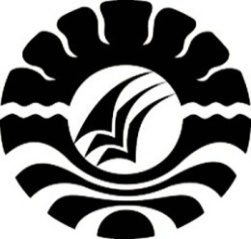 SKRIPSIPENINGKATAN  KEMAMPUAN BAHASA EKSPRESIF ANAK MELALUI KEGIATAN  BERMAIN PERAN DI TAMAN KANAK-KANAK TERATAI UNM KECAMATAN RAPPOCINI KOTA MAKASSARNURCAYAPROGRAM STUDI PENDIDIKAN GURU PENDIDIKAN ANAK USIA DINIFAKULTAS ILMU PENDIDIKANUNIVERSITAS NEGERI MAKASSAR2013PENINGKATAN  KEMAMPUAN BAHASA EKSPRESIF ANAK MELALUI KEGIATAN BERMAIN PERAN DI TAMAN KANAK-KANAK TERATAI UNM KECAMATAN RAPPOCINI KOTA MAKASSARSKRIPSIDiajukan Untuk Memenuhi Sebagian Persyaratan Guna Memperoleh Gelar Sarjana Pendidikan Pada Program Studi Pendidikan Anak Usia Dini Strata Satu Fakultas Ilmu Pendidikan Universitas Negeri MakassarNURCAYA094 924 058PROGRAM STUDI PENDIDIKAN GURU PENDIDIKAN ANAK USIA DINIFAKULTAS ILMU PENDIDIKANUNIVERSITAS NEGERI MAKASSAR2013PERNYATAAN KEASLIAN SKRIPSISaya yang bertanda tangan di bawah ini :Nama			: NurcayaNIM			: 094 924 050Program Studi		: PG-PAUDFakultas		:Fakultas Ilmu PendidikanJudul  Skripsi		: Peningkatan Kemampuan bahasa Ekspresif Anak Melalui 			  Kegiatan Bermain Peran di Taman Kanak-Kanak Teratai   UNM Kecematan Rappocini Kota MakassarMenyatakan dengan sebenarnya bahwa skripsi yang saya tulis ini benar merupakan hasil karya saya sendiri dan bukan merupakan pengambil alihan tulisan atau pikiran orang lain yang saya akui sebagai hasil tulisan atau pikiran sendiri.Apabila dikemudian hari terbukti atau dapat dibuktikan bahwa skripsi ini hasil jiplakan, maka saya bersedia menerima sanksi atas perbuatan tersebut sesuai ketentuan yang berlaku.							Makassar,    Mei 2013							Yang Membuat Pernyataan,	NurcayaMOTTOKegagalan adalah pelajaran yang paling berharga untuk menjadi lebih baik,tetap semangat dan tawakkal suatu saat akan berbuah manis...Kuperuntukkan:Kepada Orang tuaku, Saudara-saudaraku dan Suami tercinta.ABSTRAKNurcaya. 2013 Peningkatan Kemampuan Bahasa Ekspresif Anak Melalui Kegiatan Bermain Peran di Taman Kanak-Kanak Teratai Universitas Negeri Makassar. Skripsi dibimbing oleh Dra. Kartini Marzuki M.Si dan Herman, S.Pd, M.Pd. Program Studi Pendidikan Guru Pendidikan Anak Uisia Dini, Fakultas Ilmu Pendidikan. Universitas Negeri Makassar.Permasalahan dalam penelitian adalah bagaimanakah peningkatan kemampuan  bahasa  ekspresif anak melalui kegiatan bermain peran pada Taman Kanak-Kanak Teratai Universitas Negeri Makassar. Penelitian ini bertujuan untuk mengetahui peningkatan kemampuan bahasa ekspresif anak melalui kegiatan bermain peran di Taman Kanak-kanak Teratai Universitas Negeri Makassar. Jenis penelitian ini adalah Penelitian Tindakan Kelas (PTK) terdiri dari 4 (empat) komponen yaitu perencanaan, tindakan, observasi dan teknik refleksi. Subjek penelitian ini adalah kelompok A yang berjumlah 18 orang anak dengan rincian 7 orang anak laki-laki dan 11 anak perempuan dan seorang guru. Teknik pengumpulan data yang digunakan adalah teknik observasi dan teknik dokumentasi penelitian. Analisis data yang diperoleh dengan menggunakan analisis kualitatif sehingga data yang terungkap melalui observasi dan dokumentasi akan dianalisis dengan menggunakan analisis kualitatif yang bertujuan untuk mendeksripsikan hasil penelitian yang telah diperoleh dan menunjukkan aktivitas belajar pada siklus I yang berada pada kategori masih kurang sedangkan siklus II mengalami peningkatan pada kategori baik. Langkah-langkah bermain peran sudah terlaksana dengan baik untuk menerapkan kegiatan bermain peran dan bahasa ekspresif anak meningkat. Dengan demikian dapat disimpulkan bahwa kegiatan bermain peran dapat mengalami peningkatan melalui kemampuan bahasa ekspresif anak pada kelompok A di Taman Kanak-Kanak Teratai Universitas Negeri Makassar.PRAKATAPuji Syukur kita panjatkan  kehadirat Tuhan Yang Maha Kuasa karena    berkat rahmat serta hidayah-Nya sehingga skripsi berjudul “Peningkatan Kemampuan Bahasa Ekspresif Anak Melalui Kegiatan Bermain Peran di Taman Kanak-Kanak Teratai UNM” dapat diselesaikan. Penelitian ini dimaksudkan untuk memenuhi salah satu persyaratan guna memperoleh gelar Sarjana Pendidikan dan menyelesaikan studi Program Pendidikan Guru Pendidikan Anak Usia Dini pada Fakultas Ilmu Pendidikan Universitas Negeri Makassar.	Dalam penulisan skripsi ini banyak mendapat bantuan dari berbagai        pihak, baik materil maupun bersifat moril. Untuk itu, saya ucapkan terima                      kasih yang mendalam kepada ibu Dra. Kartini Marzuki, M.Si pembimbing I dan bapak Herman, S.Pd, M.Pd pembimbing II yang telah memberikan bimbingan dan motivasi selama penyusunan skripsi ini. Selanjutnya penulis mengucapkan terima kasih juga kepada:Prof. Dr. H. Arismunandar, M.Pd, selaku rektor Universitas Negeri Makassar yang telah memberikan kesempatan kepada penulis untuk menimba ilmu di Universitas Negeri Makassar.Prof. Dr. H. Ismail Tolla, M.Pd., selaku Dekan Fakultas Ilmu Pendidikan yang telah memberikan kesempatan kepada penulis menekuni pendidikan di Program Pendidikan Anak Usia Dini, Fakutas Ilmu Pendidikan UNM.Drs. M. Ali Latif Amri, M.Pd selaku Pembantu Dekan di Bidang Akademik yang telah menerbitkan Undangan ujian hasil kepada penulis.Dra. Sri Sofiani, M.Pd, selaku Ketua Program Studi Pendidikan Guru Pendidikan Anak Usia Dini Fakultas Ilmu Pendidikan Universitas Negeri Makassar.Arifin Manggau, S.Pd, M.Pd. selaku Sekretaris Program Studi Pendidikan Guru Pendidikan Anak Usia Dini Fakultas Ilmu Pendidikan UNM.Bapak dan Ibu Dosen Program Studi Program Studi Pendidikan Guru Pendidikan Anak Usia Dini Fakultas Ilmu Pendidikan Universitas Negeri Makassar.Hj. Nurniah, S.Pdi, selaku Kepala Sekolah Taman Kanak-kanak Teratai Universitas Negeri Makassar. Kecamatan Rappocini, Kota Makassar yang telah memberikan kesempatan untuk melakukan penelitian selama ini.Kedua orang tua, saudara-saudara dan suami yang tercinta yang telah turut membantu dan mencurahkan kasih sayang, serta do’a motivasi sehingga penulis dapat menyelesaikan studi.Seluruh rekan mahasiswa Pendidikan Guru Pendidikan Anak Usia Dini Fakultas Ilmu Pendidikan Universitas Negeri Makassar yang tidak bisa saya sebutkan satu persatu, serta sahabat-sahabatku yang telah memberikan bantuan dan kerjasama dalam perkuliahan serta dalam penyusunan skripsi.Penulis menyadari sepenuhnya bahwa sebagai manusia biasa tidak luput dari kesalahan dan kekurangan. Oleh karena itu, saran dan kritik yang sifatnya membangun senantiasa diharapkan demi kesempurnaan karya ini. Semoga segala bantuan yang diberikan selama ini bermanfaat bagi penulis dan orang lain serta bernilai ibadah. AminMakassar, 			2013	PenulisDAFTAR ISIHALAMAN SAMPUL		iHALAMAN JUDUL		iiPERSETUJUAN PEMBIMBING		iiiPENGESAHAN SKRIPSI 		ivPERNYATAAN KEASLIAN SKRIPSI 		vMOTTO		viABSTRAK 		viiPRAKATA 		viiiDAFTAR ISI		xiDAFTAR TABEL 		xiiiDAFTAR GAMBAR 		xivDAFTAR LAMPIRAN 		xvBAB I 	PENDAHULUANLatar Belakang Masalah		1Rumusan Masalah		5Tujuan Penelitian		5Manfaat Penelitian		6BAB II 	KAJIAN PUSTAKA, KERANGKA PIKIR DAN HIPOTESIS TINDAKANKajian Pustaka 		7Pengertian Bahasa		7Bahasa Ekspresif 		9Tinjauan Tentang Bermain Peran 		11Kerangka Pikir		21Hipotesis Tindakan		24BAB III 	METODE PENELITIANPendekatan dan Jenis Penelitian		25Fokus Penelitian		25Setting dan Subyek Penelitian 		26Prosedur Penelitian 		27Teknik Pengumpulan Data	     	32Standar Pencapaian 		32BAB IV	HASIL DAN PEMBAHASANHasil Penelitian		35Pembahasan 		73BAB V	KESIMPULAN DAN SARAN Kesimpulan		77Saran		77DAFTAR PUSTAKA		79Lampiran		81Riwayat Hidup		112DAFTAR TABELDAFTAR GAMBARGambar 2.1.	Bagan Kerangka Pikir 		24Gambar 3.1	Skema Model Penelitian Tindakan Kelas Model Aqib		27DAFTAR LAMPIRAN Lampiran 1Lampiran 1Lampiran 1Tabel 4.1Susunan Struktur Organisasi TK Teratai Universitas Negeri Makassar 	37Tabel 4.2Peningkatan Kemampuan Bahasa Ekspresif Anak Melalui Kegiatan Bermain Peran Pada Siklus I Pelaksanaan I ......................................45Tabel 4.3Peningkatan Kemampuan Bahasa Ekspresif Anak Melalui Kegiatan Bermain Peran Pada Siklus I Pelaksanaan II ......................................53Tabel 4.4Peningkatan Kemampuan Bahasa Ekspresif Anak Melalui Kegiatan Bermain Peran Pada Siklus II Pelaksanaan I ......................................61Tabel 4.5Peningkatan Kemampuan Bahasa Ekspresif Anak Melalui Kegiatan Bermain Peran Pada Siklus II Pelaksanaan II ......................................	70